TERMITE TRACKS

Design and conduct some mini-experiments to come up with an explanation

 about why the termites are behaving this way. What can you test?

Find out as much as you can about this behavior! 
Write 3 CLAIMS, collect data, and provide reasoning for your conclusions (CER)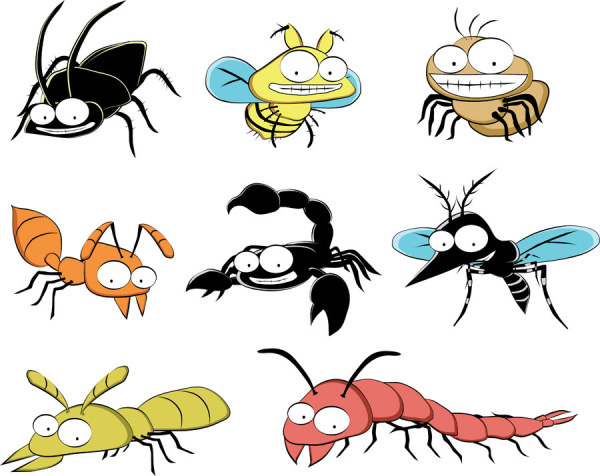 TERMITE TRACKS

Design and conduct some mini-experiments to come up with an explanation

 about why the termites are behaving this way. What can you test?

Find out as much as you can about this behavior! 
Write 3 CLAIMS, collect data, and provide reasoning for your conclusions (CER)TERMITE TRACKS

Design and conduct some mini-experiments to come up with an explanation

 about why the termites are behaving this way. What can you test?

Find out as much as you can about this behavior! 
Write 3 CLAIMS, collect data, and provide reasoning for your conclusions (CER)TERMITE TRACKS

Design and conduct some mini-experiments to come up with an explanation

 about why the termites are behaving this way. What can you test?

Find out as much as you can about this behavior! 
Write 3 CLAIMS, collect data, and provide reasoning for your conclusions (CER)TERMITE TRACKS

Design and conduct some mini-experiments to come up with an explanation

 about why the termites are behaving this way. What can you test?

Find out as much as you can about this behavior! 
Write 3 CLAIMS, collect data, and provide reasoning for your conclusions (CER)